 СПЕЦІАЛІЗОВАНЕ  ВИРОБНИЧО-НАУКОВЕ ПІДПРИЄМСТВО"К И Ї В П Р О М Е Н Е Р Г О "ТОВАРИСТВО З ОБМЕЖЕНОЮ ВІДПОВІДАЛЬНІСТЮЮридична та фактична  адреса: - 03142  м. Київ, вул. академіка Доброхотова  5-аТел/факс 450-44-64,  221-16-01 kievpromenergo2@ukr.net11 січня 2021 р.			 			 Департамент комунальної власності	м. Києва,Виконавчого органу Київської міської ради	(Київської міської державної адміністрації)							 І Н Ф О Р М А Ц І Япро павільйон ( споруда ), загальною площею 208,1 м2 по бульвару академіка Вернадського 36-б літера 2Б. .Додатки:	  	1.Поверховий план.2. Фотофіксація на  6 арк. в 1 прим. Директор 									Г.У.Грунський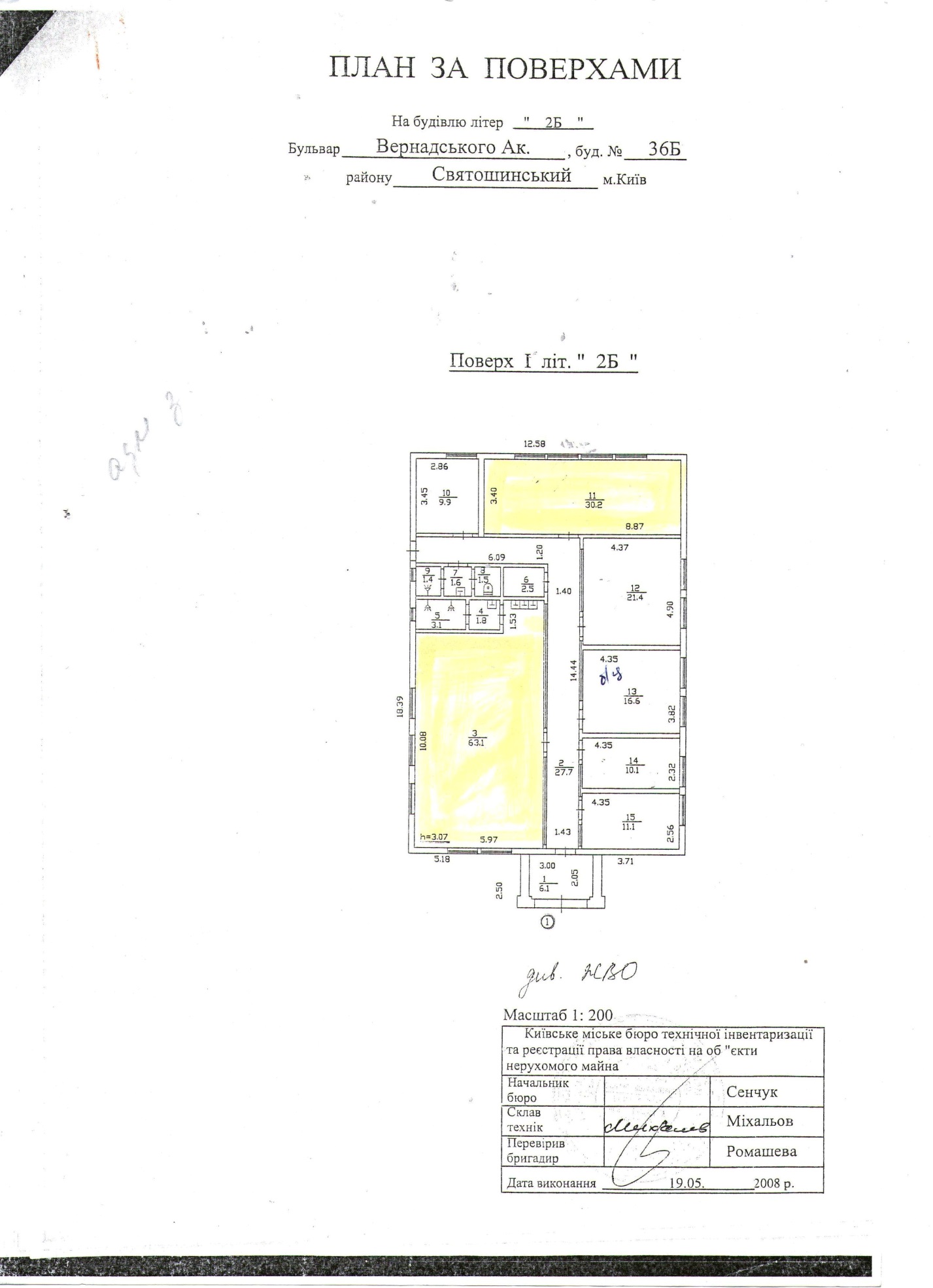 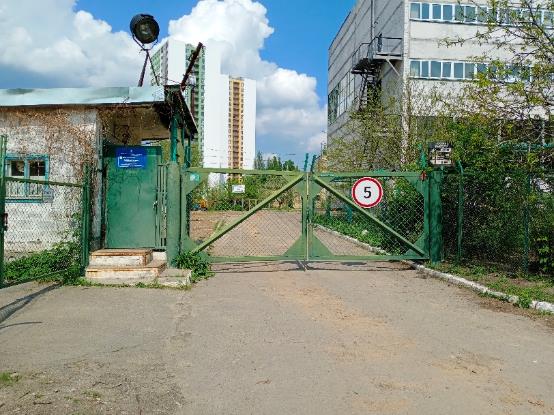 Заїзд до павільйону П-63А здійснюється через територію котельної КП «Київтеплоенерго» 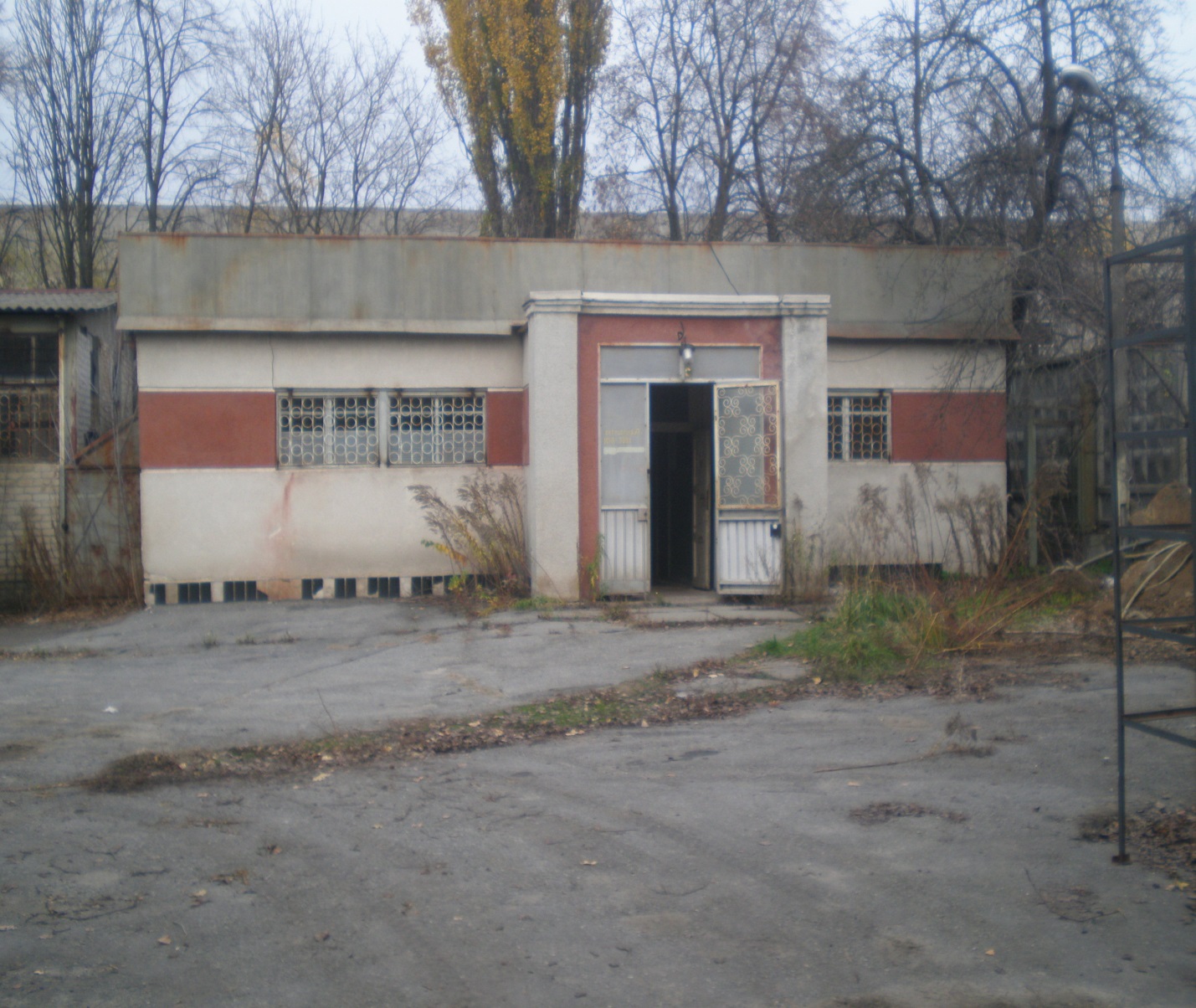 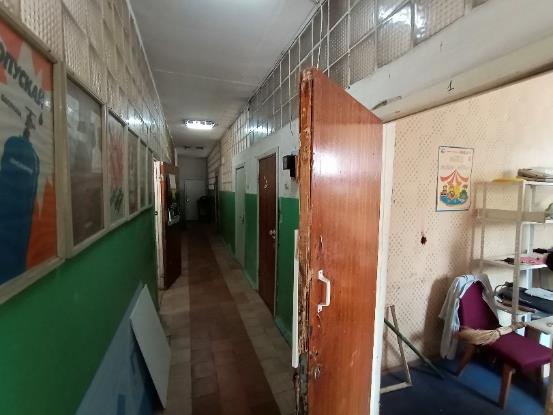 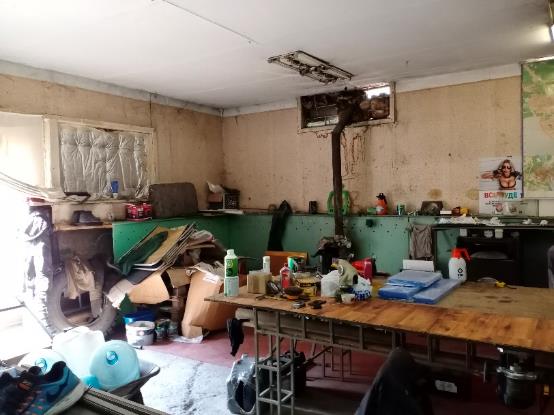 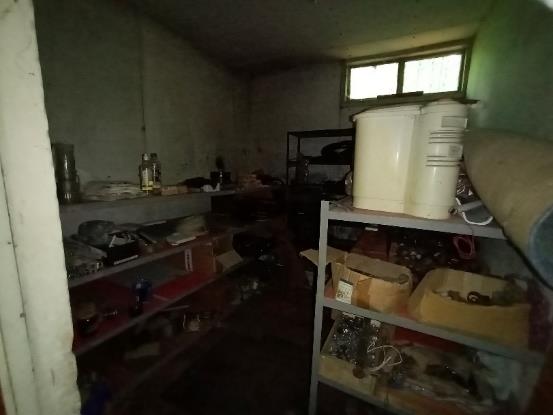 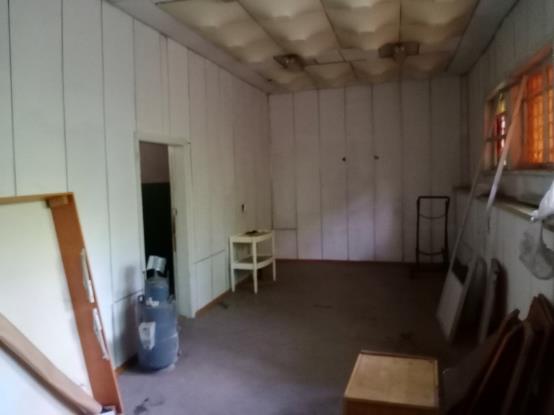 Місце знаходження нерухомого майна Бульвар академіка Вернадського 36-б літера 2БРік забудови1989Загальна площа   споруди208,1Площа споруди, що значаться на балансі підприємства, м2208.1Загальна площа об’єкта оренди, м2208,1Тип  приміщення Одноповерхова спорудаХарактеристика об’єкта орендиСтіни із селікатної цегли товщиною 12 смПервісна балансова вартість загальною площею 208,1 м2 280400,00 грн. без ПДВЗалишкова балансова вартість загальною площею  208,1 м2 станом на 31 грудня   2020 р.171 651.62 грн. без ПДВІнвентарний номер 127Технічний стан об’єктаЗадовільний. Вода, каналізація відсутні. Електроенергія потужність 5,0квт.Інформація про наявність об’єкта уДержреєстрі нерухомих пам’ятокУкраїниНе є об’єктом культурної спадщини м. Києва. Наявність рішення про проведенняінвестиційного конкурсуабо про включення об’єкта допереліку майна, що підлягаєприватизаціїІнформація про залучення інвестора до реконструкції та включення до переліку майна, щопідлягає приватизації у підприємства відсутняНайменування орендаряТОВ «Спеціалізоване виробничо –наукове підприємство «КиївпроменергоДата укладання, строк, закінчення договору орендивід 28.08.2017 до 26.08.20202 роки 364 дні, договір 1204-2Інформація про здійснення чинним орендарем невід’ємних поліпшень. Поліпшення не виконувались.  Інформація про реєстрацію права власностіПраво власності на зазначений об’єкт зареєстрованоЗаїзд Заїзд  здійснюється через територію котельної  КП «Київтеплоенерго»